                                        Методическая разработка урокаКласс: 4Тема урока: «Колокола»Тип урока: комбинированныйФорма урока: урок - образ с использованием   информационно-коммуникационных   технологий Основное содержание: колокольный звон – один из символов русской культуры. Различные виды колокольных звонов на Руси. Традиции колокольного звона на Руси.Колокол в светской жизни России. Значение колокольных звонов в русской истории. Отношение к колоколам в русской традиции. Искусство изготовления колоколов. Строение колокола. Место колокольного звона в русской классической музыкальной культуре.Колокола как атрибут церковной жизни. Виды церковных колоколов. Колокольня и звонница. Основные понятия: колокола, колокольный звон, церковь, колокольня, звонница.Учебно - исследовательская деятельность: история колоколов.Цель урока: формирование у обучающихся представлений о роли колоколов в жизни русского народа и в православной культуре, представлений о культурообразующей роли православия в истории России.Задачи урока:воспитание уважительного отношения к культурным ценностям, религиозным святыням, православным духовным традициям;актуализация ранее полученных знаний по основам православной культуры;знакомство с традициями колокольного звона на Руси; способствовать формированию представлений о месте и роли колоколов, колокольного звона в православной культуре;углубление знаний о традициях православия;развитие эстетического чувства;развитие способностей к эмоциональному восприятию;совершенствование умений в области коммуникации;совершенствование умений в области чтения и понимания прочитанного, ответов на вопросы разных типов, построения связного высказывания;обогащение лексического запаса и формирование эрудиции путём словарной работы и работы с дополнительной литературой;развитие интереса к изучению предмета.План урокаОборудование и средства наглядности: мультимедиа, презентация, фрагмент  колокольного звона (CD - «Тайна колоколов», издательство «Даниловский благовестник», 2010 г.); иллюстративный материал (А. Косничев  «Ростовские звоны», «Звонарь»; И. Левитан «Вечерний звон»; М. Я. Виллия «Литьё колоколов»; М. М. Гермашев «Пасхальный звон»; иллюстрации С. Гайдука из книги М. Мирошиной «Звон небесный радужный»: изготовление колокола, колокольня Троице-Сергиевой Лавры, палатная звонница Успенского собора в Ростове Великом, звонница Псково-Печерского монастыря; иллюстрации из учебника «Основы православной культуры» под редакцией Т. Д. Шапошниковой; иллюстрации с интернет - ресурсов: памятник «Тысячелетие России» в Великом Новгороде, сигнальный колокол в Херсонес, Свято-Троицкая Сергиева лавра; иллюстрации мультимедийного пособия «Основы православной культуры» (составитель Т. А. Берсенёва); интерактивные задания (соберите колокол; распределите фотографии на две группы (колокольни, звонницы).Требования к уровню усвоения материала урока:Знать/понимать: какое значение имеют колокола в жизни русского народа и в православной культуре.Уметь: объяснять понятия, обозначенные в программе; извлекать информацию из рассказа учителя, текста и отвечать на вопросы, высказывать свою точку зрения.Использовать: приобретённые знания и умения в повседневной жизни, ориентации в культурном многообразии окружающей действительности, взаимоотношениях между людьми, в новых учебных ситуациях.                                            Конспект урока                                               «Колокола» Добрый день, дорогие ребята, уважаемые родители, коллеги.Ребята, сегодня на уроке нас ждёт много интересного. А о теме урока вам придётся догадаться самим, выполнив задание. Актуализация знанийПеред вами кроссворд. Разгадав его мы и узнаем тему нашего урока. (Работа с раздаточным материалом, интерактивной доской)1. От латинского «возделывание» - всё, что создано людьми в истории человечества.2.Синоним слова Отечество.3.Князь, при котором произошло Крещение Руси.4. Главный храм города или монастыря.5.От греческого «образ; изображения Иисуса Христа, Пресвятой Богородицы, ангелов, святых, важнейших событий из Священной  истории.6.Нравственное чувство в человеке, внутреннее сознание добра и зла.7.Обращение к Богу.8. Правила поведения людей, которые предаются от поколения к поколению и бережно сохраняются.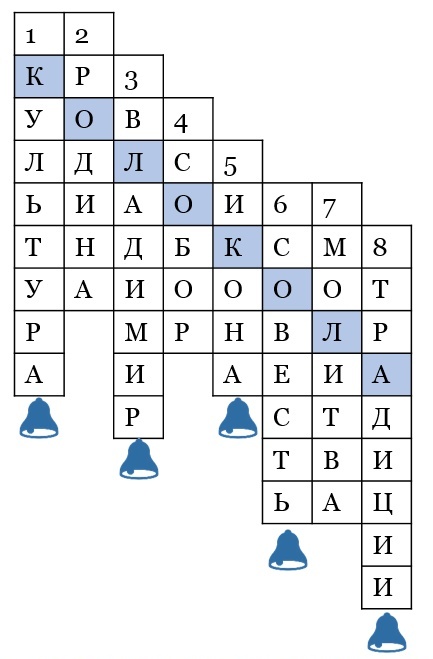 Назовите, пожалуйста тему урока.  (Ответы детей)Тема нашего урока: «Колокола». Запишите, пожалуйста тему. Постановка и формулировка проблемы, планирование деятельности.Ребята, перед вами различные сувениры. Рассмотрите их пожалуйста. Что у них общего? (они сделаны в форме колокольчика)Как вы думаете, почему многие сувениры делаются в форме колокольчика? (ответы детей) Передайте, пожалуйста, сувениры нашим гостям.А вот перед вами настоящие колокола. Рассмотрите их. Что вы видите? Чем они отличаются от сувениров? (Для чего изготавливают сувениры? Для чего используют колокола?). Как вы думаете, почему мы на нашем уроке будем говорить о колоколах? (ответы детей) (они связаны с православной культурой)Что бы вы хотели узнать сегодня на уроке о колоколах? (ответы детей) Хотели бы вы узнать: - Где и когда появились первые в мире колокола?- Как их отливают? - Какие они бывают?- Где они «живут»?- Почему колокола обладают таким необычным «голосом»?- Кто и как заставляет колокола звучать? - Как колокола помогают людям?- Почему колокола – один из символов православия?Хорошо, мы сегодня постараемся найти ответы на наши вопросы и, таким образом, надеюсь, сможем понять: какое значение имеют колокола в жизни русского народа и в православной культуре?III. Решение проблемы, применение знаний и умений. Где и когда появились первые в мире колокола установить сейчас трудно. Но по археологическим находкам известно, что ещё задолго до христианских времён у многих народов мира были колокольчики и бубенчики. На русской земле самые древние колокольчики были найдены в Сибири – им 3,5 тысячи лет. Большие же колокола, как считают многие учёные, раньше всего научились отливать в древнем Китае, откуда они и попали потом в Европу. Известно также, что в Европе они стали использоваться в богослужении в VI веке.Есть замечательное предание, которое связывает появление колоколов в Европе с именем Святого Павлина Милостивого, епископа из города Нола в итальянской провинции Кампанья. 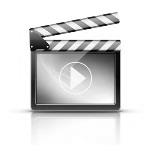     (Видеоролик)По легенде о происхождении колокола, епископ Павлин возвращался в монастырь в конце долгого трудного дня. Он посетил многих страдающих людей, чтобы им помочь и утешить, и был опечален их бедами. В пути он думал о том, как привлечь их в храм, чтобы они услышали добрую весть о Христе и научились быть стойкими в несчастьях и милосердными к своим ближним. Утомлённый, он прилёг отдохнуть в поле и задремал.Во сне он увидел полевые колокольчики и услышал их чудесный звон, напоминающий ангельские голоса. Казалось, с облаков спустились Ангелы и тихонько раскачивали тоненькие стебельки цветов. Эти ангельские звуки так запомнились святому Павлину, что, вернувшись в монастырь, он призвал мастера, вместе с которым долго изучал строение цветка.Мастер отлил благозвучные колокола, и святой Павлин повелел использовать их для призыва верующих в храм. Так хрупкий и нежный цветок, словно пропитанный чудесной синевой чистого неба, подарил колоколу, тоже напоминающем человеку о мире небесном, свою совершенную форму.Красивое и поучительное предание, не правда ли? Это, конечно же легенда. Но если посмотреть на мир внимательными и добрыми глазами, можно заметить, как он чудесно устроен. Звёзды и планеты, горы и реки, звери и птицы – все они сообщают нам что-то очень важное и интересное об устройстве и красоте мира.Цветок колокольчик на латинском и итальянском языке называется «кампанула», а колокол на церковно-славянском языке, который используют, как вы знаете, в православном богослужении, называется «кампан», так что и название говорит об их родстве…Когда же колокола появились на Руси? К нам они пришли из Византии, вместе с христианством. О том, как христианство пришло на Русь, мы уже с вами знакомились на одном из уроков. В летописях XI века уже есть упоминание о колоколах Новгорода и Полоцка. Но тогда колоколов было очень мало.Как вы думаете, почему? (в те времена изготовление колокола было делом очень трудным)Как же отливают колокол?  По счастливой случайности описание процесса отливки и подъема огромного колокола сохранилось в путевых записках Павла Алеппского – церковного деятеля, путешественника и писателя XVII века.А взрослые, может быть, вспомнят кадры из фильма Андрея Тарковского «Андрей Рублёв» (1966 г.). Там есть кадры, связанные с процессом изготовления колокола.А вам, ребята, я предлагаю познакомиться с фрагментом из книги Марии Мирошиной «Звон небесный радужный», предназначенной для читателей вашего возраста.                     Умение отлить колокол считалось особым искусством. Трудилась над большим колоколом не один месяц большая дружина мастеров.Нужно было выкопать глубокую литейную яму, обложить её внутри кирпичом. Возле ямы нужно было сложить плавильные печи, замесить глину для изготовления форм. Форм должно быть две: внутренняя (сердечник), и внешняя (фальшколокол). С помощью деревянных шаблонов придают форме правильные пропорции.После окончательной просушки и украшения формы, поверх внешней формы нужно одеть рубашку-кожух из глины с добавлением песка. Её укрепляли проволокой, бечёвкой и железными обручами.Когда всё это высохнет, кожух приподнимают, внешнюю форму осторожно отбивают, и кожух снова аккуратно возвращают на прежнее место. Так появится пустое пространство между сердечником и кожухом. Туда из плавильных печей по желобам и устремится расплавленный металл, заполняя форму снизу до верху.  Затем поверх формы укрепят уши (крепления, за которые подвешивается колокол). Они сделаны из воска, сверху обмазаны глиной и прикреплены к маточнику – верхней части колокола, в котором есть отверстие для заливки металла. Во время плавки воск растает, а глина сохранит форму. Чем больше колокол, тем больше ушей (их может быть от двух до восьми).Для отливки колокола нужны два металла: медь и олово. Оба они достаточно мягкие, но соединяясь, образуют прочный и певучий сплав – колокольную бронзу. Соединиться они должны в определённой пропорции: 80 процентов (%) меди и 20 процентов (%) олова.А теперь колоколу надо остыть. Большие колокола остываю не меньше 2-3 недель, а маленькие – несколько дней. Остынет колокол – возьмутся за дело другие мастера: очистят, отполируют. Засверкает колокол во всей своей красе. А надписи сообщат, когда и кто отлил этот колокол, во времена какого царя и патриарха, для какого храма. Если колокол не царский, будет указано, кто на него деньги пожертвовал.Осталось только язык закрепить и зазвучит голос колокола. Язык колокола - металлический стержень, который ударяясь о стенку колокола, производит звон. Он выковывался кузнецом с соблюдением соотношения 5 пудов на 100 – пудовый колокол. Один пуд равен 16 килограмм.(Пуд – это устаревшая единица измерения массы русской системы мер. 1 пуд – это примерно 16 кг.)Колокола различаются по весу. Например, в давние времена посреди площади Московского кремля в деревянной звоннице висел Годуновский колокол. (Этот благовестник был отлит в правление царя Бориса Годунова, более 400 лет назад, для Успенского собора Московского Кремля. Звонили в него в большие праздники. Этот был крупнейший для своего времени колокол.) Его вес составлял 2450 пудов. Рассчитайте, сколько килограммов весил колокол?Решение: 2450 x 16 = 39200 (кг)Много это или мало? Всем вам, наверняка, приходилось ездить на маршрутном микроавтобусе. (Так вот, вес одного такого автобуса примерно составляет 2800 кг.) Таким образом, вес Годуновского колокола соответствует весу 14 таких микроавтобусов.  На Руси отливали не только такие большие колокола, но и очень красивые. У русского колокола идеальные пропорции и очень плавные формы тулова (так называется всё тело колокола). В теле – тулове колокола, как вы услышали, немало названий, которые сближают его с человеческим телом. Есть у него и уши, и плечи и язык. Попробуйте представить, что именно вы и есть тот самый мастер, который создаёт колокол. Выполним интерактивное задание (соберём колокол). Покажите части колокола (тело, уши, язык).Молодцы, ребята. Вот и готов наш колокол. А что же дальше?А дальше пора колоколу в путь-дорогу – к храму, к колокольне или звоннице. Раньше для перевозки больших колоколов использовали сани и лошадей. Сейчас используют мощные грузоподъёмные машины со специальными платформами.Послушаем историю колокола, который был отлит в Петербурге для Троице-Сергиевой лавры. (Не перевелись мастера колокольных дел и сейчас.)  В январе 2004 года везли в Троице-Сергиеву лавру колокол, который был отлит мастерами Балтийского завода в Санкт-Петербурге. Вес у великана – 72 тонны, а рост – 4,5 метра. Ехала машина с ценным грузом на малой скорости, и жители многих городов и посёлков, расположенных по пути могли вблизи наблюдать эту величественную картину.Кланялись колоколу верующие люди, звоном встречали и провожали его колокольни храмов, радовались и бежали за машиной дети. А на пустынной ночной дороге склоняли к нему заснеженные ветки высокие сосны и ели, смотрело на богатыря звёздное небо. И был похож сам колокол на чудесный сказочный храм…Кто запомнил, куда направлялся колокол? (к храму, в лавру – крупный мужской монастырь)Лавра – это – крупный мужской монастырь. С этой темой мы будем знакомиться на одном из уроков.Где «живёт» колокол? Колокола размещаются на колокольне или звоннице. Как вы думаете, чем же они отличаются? (две иллюстрации для сравнения) (ответы)Колокольня похожа на сторожевую башню с колоколами в окошках-проёмах. На колокольне колокола размещаются один под другим (большие, средние и малые).  (Колокольня Троице-Сергиевой Лавры).  А звонница – это специальное сооружение для подвешивания колоколов, когда колокола размещаются один рядом с другим. (Палатная звонница Успенского собора в Ростове Великом и звонница) А вот это очень старинная звонница Псково-Печерского монастыря (она была построена в XVI веке). Здесь монахи- звонари звонят по-старинному: не язык раскачивают, а сам колокол, с помощью особого шеста – «очепа».На конце шеста закреплена верёвка с петлёй на конце, звонарь стоит на земле и, вставив ногу в петлю, раскачивает колокол, который должен ударять о неподвижный язык. До XIV века такой вид звона был основным. Итак, колокола размещаются на колокольне или звоннице. Проверим себя, как мы поняли разницу. Выполним интерактивное задание: распределите фотографии на две группы (колокольни, звонницы)Кто внимательно слушал, кто же помогает колоколу звучать?Зво-нарь… Попробуйте произнести это слово медленно и чётко, и вы почувствуете, что слово это поёт, что оно – звонкое, радостное и торжественное. И дело, которое дано звонарю, такое же. Колокола доверяют чутким рукам любящего их звонаря. А хороший звонарь прекрасно понимает и чувствует каждый колокол, в который звонит. И может рассказать о голосе и характере любого из них. Благовестником называют самый большой колокол. У него сильный, низкий, далеко разносящийся голос Он сообщает людям о начале службы и призывает их в храм.Благовест – это величественный размеренный звон, одиночные, равнодлительные и спокойные удары в один колокол. Для красивого звона колоколу – благовестнику нужны друзья-товарищи, колокола поменьше. Средние по размеру называются позвонные, а малые – зазвонные: у них самые нежные и радостные голоса, похожие на детские.Звоны бывают разные на каждое событие в жизни (будничный звон, зовущий к молитве; погребальный (проводной) звон, свадебный, красный – красивый звон).  Особенно любим в народе праздничный перезвон (это удары во все колокола поочерёдно по несколько раз, завершающиеся мощным заключительным аккордом «во все»). Послушаем как он звучит (Слайд: картина А. Косничева «Ростовские звоны»)Звучит фрагмент колокольного звона … (CD - «Тайна колоколов», издательство «Даниловский благовестник», 2010 г.)Какие чувства вы испытывали, когда слушали, как звучит колокол? (ответы детей)Звуки колокола заставляют каждого из нас открыть для себя что-то удивительное, как будто прикоснуться к тайне, пришедшей из глубины веков. Многовековая традиция колокольного звона связывает духовной нитью разные поколения. И раньше на Руси звонили в колокола, и сейчас колокола призывают людей в храмы. (Слайд: картина И. Левитана «Вечерний звон»)Вы помните наш урок, посвящённый одному из главных православных праздников? Какой это праздник? (Ответы детей)Мы говорили о том, что во многих храмах в первые семь дней Пасхи открыт доступ на колокольню, и любой человек (в том числе и ребенок) может подняться и позвонить в настоящий огромный колокол, у ребят есть возможность создать самый громкий звук в их жизни. (Слайд)У вас тоже сегодня есть такая возможность. Только колокол у на поменьше, и звук пусть будет не таким громким (ведь мы находимся в школе и сейчас идут уроки). (Ребята звонят в колокол)Как вы думаете, всегда ли главным предназначением колокола было участие в церковной жизни? (ответы детей)Для чего ещё использовался колокол?   Найдите ответы в тексте. Давным-давно колокольный звон пришёл к нам как сигнал оповещения о тревожных и радостных событиях и с тех пор стал частью жизни русского народа.Вечевой колокол собирал жителей городов на общее собрание (вече). Колокола сообщали о выступлении войск в поход, о пожарах и народных бедствиях – в этих случаях тревожно звучал набатный колокол.Осадный колокол предупреждал жителей города об осаде.В путеводный колокол никто не звонил, его раскачивал ветер, и путники, слыша звон, находили по нему дорогу к жилищу.Звуки колокола – это особая музыка. Колокола звучат в произведениях великих русских композиторов: М. Глинки, М. Мусоргского, С. Рахманинова, А. Бородина, Н. Римского-Корсакова.Но главным предназначением колокола остаётся участие в церковной жизни. Колокол – это голос церкви. Поэтому колокол ещё называют «душой России», символом православной культуры. И, наверное, недаром даже некоторые памятники в нашем Отечестве выполнены в форме колокола. Например, памятник «Тысячелетие России» в Великом Новгороде (1862 г. – 1000-летие призвания варягов на Русь).            (Слайд)IV. Рефлексия. Ребята, сегодня мы с вами узнали много нового и интересного. Что вам больше всего запомнилось? Что заинтересовало?                                                 (Мы познакомились с историей колоколов; узнали, как отливают колокол, какие бывают колокола и колокольные звоны, кто и как заставляет колокола звучать, как колокола помогают людям и почему колокола являются одним из символов православной культуры).Завершить наш урок я хотела бы стихотворением Ирины Пановой «Полнолуние». На мой взгляд, строки этого стихотворения являются ответом на главный вопрос нашего урока. Послушайте. Не спали, видно, звонари! –Над Русью колокольный звон катился,Сон мёртвых охранял с зари и до зари,В живые души благодатью лился.Глас Божий, глас народа, вещий глас –Так на Руси колокола тысячелетье звали.Они звонили в праздник и в недобрый час,И дела важного без них не начинали.  А как считаете вы? Какое значение имеют колокола в жизни русского народа и в православной культуре? (ответы детей)Вы сегодня хорошо поработали. Все молодцы. V. Домашнее заданиеПредлагаю выполнить одно из заданий на следующие темы (небольшой индивидуальный проект): 1. Найти в дополнительных источниках информацию, подобрать иллюстрации, подготовить небольшое сообщение: - о колоколах Свято-Данилова монастыря;- о Царь-колоколе в Московском кремле;- о колоколе из Углича, сосланном в Сибирь.2. Подобрать загадки, пословицы и поговорке, придумать свою загадку (ребус) о колоколах.3. Найти отрывок о колокольном звоне в повести В. Короленко «Слепой музыкант». Подготовить небольшое сообщение на 2-3 минуты.Обсудите между собой эти задания и договоритесь, какое из заданий вам ближе. Начиная со следующего урока вы сможете представить свою работу. Всё ли понято? Урок окончен. Всем спасибо.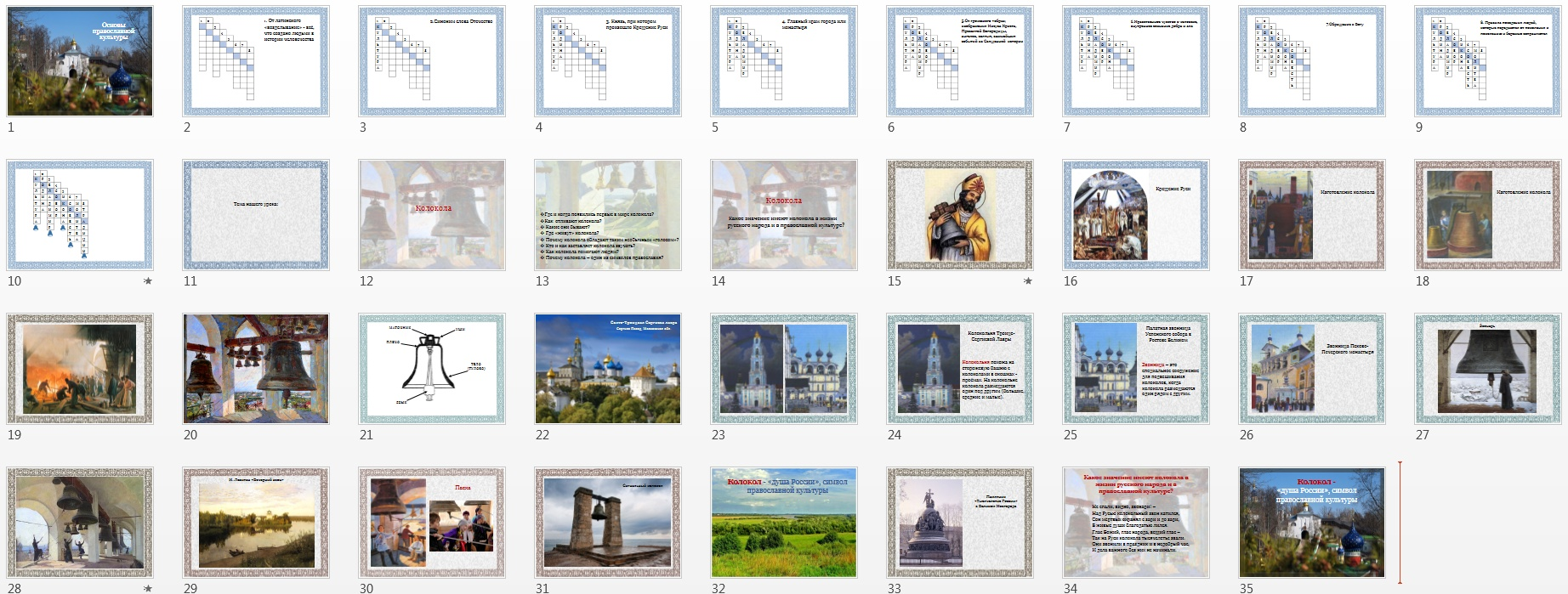 Этап урокаДеятельность учителяДеятельность обучающихсяОборудование, источники Актуализация знанийОрганизация деятельности обучающихсяОтветы на вопросы кроссвордаУчебник; презентация к уроку; раздаточный материалПостановка и формулирование проблемы, планирование деятельностиПостановка вопросов для обсуждения; организация деятельности обучающихся Ответы на вопросы; выявление сходства и различия сувенирных колокольчиков и церковного колокола; формулировка вывода; формулировка проблемы: какое значение имеют колокола в жизни русского народа и в православной культуре? Планирование деятельности; обсуждение проблемных вопросовСувенирные колокольчики; церковные колокола; презентация к уроку Решения проблемы, применение знаний и уменийПредоставление материалов для анализа; сообщение информации с демонстрацией иллюстративного, аудио-, видеоматериала; комментированное чтение текста; беседаЧтение; анализ иллюстративного и аудио-, видеоматериала; ответы на вопросы; прослушивание аудиозаписей; решение задачи; выполнение интерактивных заданий; беседаМультимедиа, презентация к уроку, аудио-, видеосюжет; интерактивные задания; раздаточный материалРефлексия Организация рефлексии; постановка вопросовОбсуждение, выводыПрезентация к уроку, стихотворение И. Пановой «Полнолуние» Домашнее заданиеИнструктирование, консультированиеИндивидуальная творческая работа Дополнительный материал